Открытый урок по английскому языку в 11 «1» классеУчитель: Омарова М.О.Тема: «The world of professions» Открытый урок в рамках муниципального этапа конкурса «Учитель года - 2016»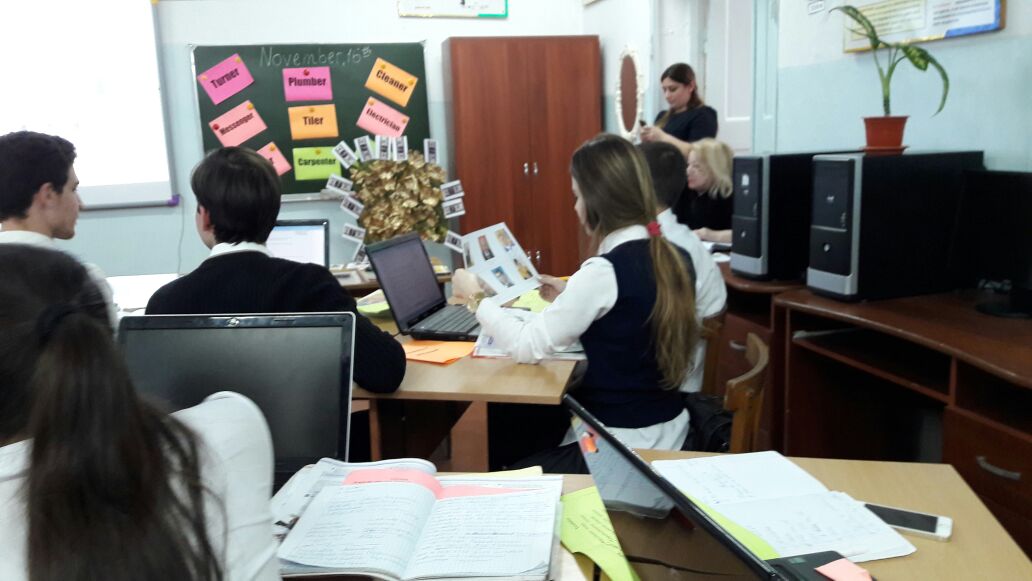 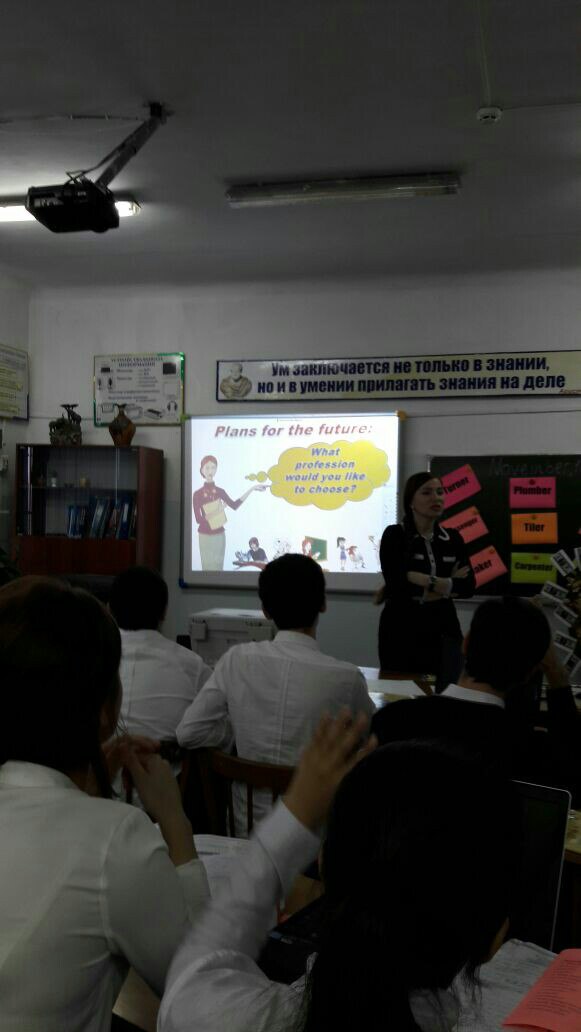 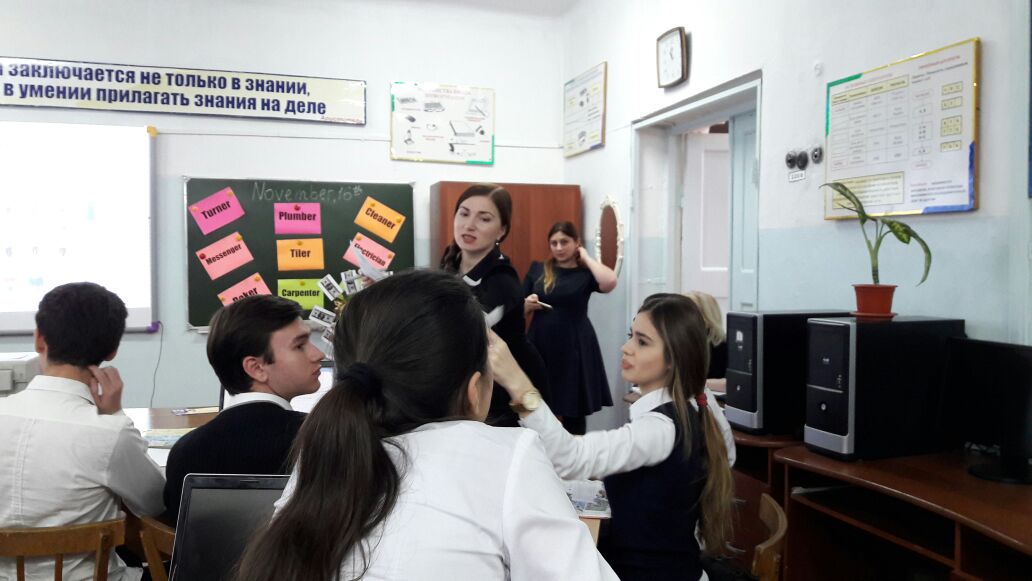 